ANALISIS KUALITATIF RHODAMIN B PADA SAUS CABAI YANG DIJUAL DI PASAR SIMPANG LIMUN KOTA MEDANSKRIPSIOLEH:SARI RAUDAH NASUTION   NPM.182114093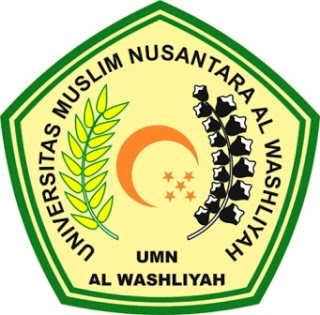 PROGRAM STUDI SARJANA FARMASIFAKULTAS FARMASI UNIVERSITAS MUSLIM NUSANTARA AL-WASHLIYAHMEDAN2020ANALISIS KUALITATIF RHODAMIN B PADA SAUS CABAI YANG DIJUAL DI PASAR SIMPANG LIMUN KOTA MEDANSKRIPSIDiajukan untuk melengkapi dan memenuhi syarat-syarat untuk memperoleh  gelar Sarjana Farmasi  pada Program Studi Farmasi  Fakultas Farmasi  Universitas Muslim Nusantara Al WashliyahOLEH:SARI RAUDAH NASUTION   NPM.182114093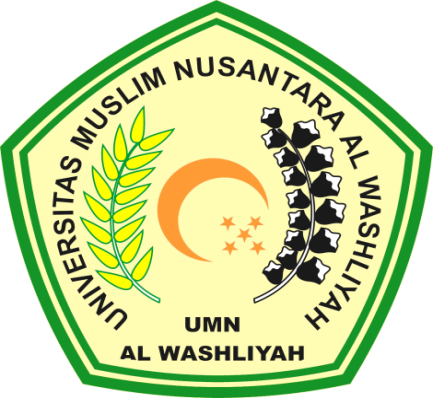 PROGRAM STUDI SARJANA FARMASIFAKULTAS FARMASI UNIVERSITAS MUSLIM NUSANTARA AL-WASHLIYAHMEDAN2020